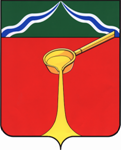 КалужскаяобластьАдминистрация муниципального района«Город Людиново и Людиновский район»П О С Т А Н О В Л Е Н И Еот «25» октября 2017 г.	    	                                                                                   № 1864О внесении изменений в постановление администрации муниципального района «Город Людиново и Людиновский район» от 18.05.2016 № 613 «Об утверждении административного регламента предоставления муниципальной услуги «Подготовка и выдача специального разрешения на право производства земляных работ»В связи с допущенной технической ошибкой администрация муниципального района «Город Людиново и Людиновский район» ПОСТАНОВЛЯЕТ: 1. Внести в постановление администрации муниципального района «Город Людиново и Людиновский район» от 18.05.2016 № 613 «Об утверждении административного регламента предоставления муниципальной услуги «Подготовка и выдача специального разрешения на право производства земляных работ» следующее изменение:1.1. В 3 абзаце подпункта «д» пункта 3.2.2 административного регламента по предоставлению муниципальной услуги  «Подготовка и выдача специального разрешения на право производства земляных работ», утвержденного постановлением администрации муниципального района «Город Людиново и Людиновский район» от 18.05.2016 № 613 «Об утверждении административного регламента предоставления муниципальной услуги «Подготовка и выдача специального разрешения на право производства земляных работ», число «26» заменить на число «6».2. Настоящее постановление подлежит опубликованию в порядке, установленном для официального опубликования муниципальных правовых актов.3. Контроль за исполнением настоящего постановления оставляю за собой.4. Настоящее постановление вступает в силу с момента официального опубликования.Глава администрациимуниципального района	                                                                                 Д.М. Аганичев